П О С Т А Н О В Л Е Н И Еот 28.03.2019   № 411г. Майкоп  О внесении изменений в документ планирования регулярных перевозок муниципального образования «Город Майкоп» на 2017 - 2021 годыВ соответствии с Федеральным законом от 13.07.2015 №220-ФЗ          «Об организации регулярных перевозок пассажиров и багажа автомобильным транспортом и городским наземным электрическим транспортом в Российской Федерации и о внесении изменений в отдельные законодательные акты Российской Федерации», п о с т а н о в л я ю:Внести в документ планирования регулярных перевозок муниципального образования «Город Майкоп» на 2017 - 2021 годы, утверждённый постановлением Администрации муниципального образования «Город Майкоп» от 24.05.2017 № 561 (в редакции постановлений Администрации муниципального образования «Город Майкоп» от 28.08.2017 № 1022, от 26.04.2018 № 557) следующие изменения:Раздел I «Виды регулярных перевозок по муниципальным маршрутам», дополнить строкой 42, следующего содержания:Раздел II «План изменения муниципальных маршрутов изложить в следующей редакции:«Раздел II «План изменения муниципальных маршрутов»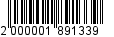 ».2. Настоящее постановление опубликовать в газете «Майкопские новости» и разместить на официальном сайте Администрации муниципального образования «Город Майкоп».3. Постановление «О внесении изменений в документ планирования регулярных перевозок муниципального образования «Город Майкоп» на 2017 - 2021 годы» вступает в силу со дня его официального опубликования. Глава муниципального образования«Город Майкоп»                                                                               А.Л. ГетмановАдминистрация муниципального образования «Город Майкоп»Республики Адыгея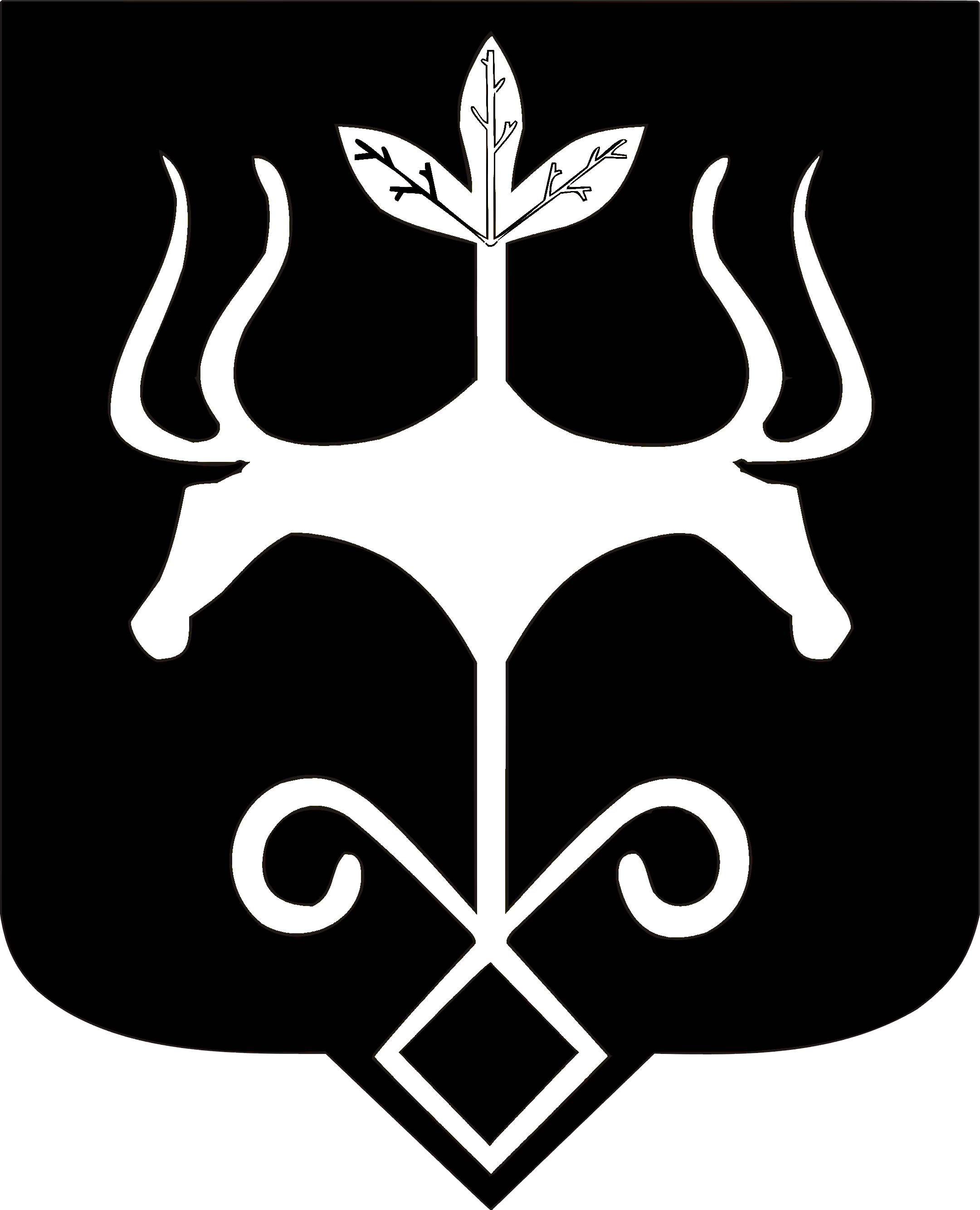 Адыгэ Республикэммуниципальнэ образованиеу«Къалэу Мыекъуапэ» и Администрацие42№ 20 х. Гавердовский ул. Набережная - ц. Рынокнерегулируемый тарифнерегулируемый тарифМай2018№ п/пНомер и наименование муниципального маршрутаВид изменения муниципального маршрута (установление, изменение, отмена)Содержание измененияДата изменения1№ 3 «Мкр. «Восход» – мкр. «Черемушки» – Мкр. «Восход»изменениеПрохождение по улицам: Батарейная, Железнодорожная, Пушкина, Шовгенова, Спортивная, Гагарина, Комсомольская, Гоголя, Пролетарская, Ленина, Курганная, Димитрова, Чкалова, Пионерская, Ленина, Пролетарская, Гоголя, Пушкина, Железнодорожная, Батарейная20192№ 5 «Михайлово – Кладбище»изменениеПрохождение по улицам: Михайлова, Батарейная, Железнодорожная, Пушкина, Гоголя, Пролетарская, Депутатская, Чкалова, Димитрова, Юннатов, Юбилейная, Луговая, ж/д перезд 23 км., Промышленная, Кладбище и обратноМай20173№ 12 «Михайлово – п. Западный – Михайлово»изменениеПрохождение по улицам: Михайлова, Батарейная, Железнодорожная, Пушкина, Гоголя, Курганная, Краснооктябрьская, Пролетарская, Лермонтова, Пионерская, Чкалова, Димитрова, Юннатов, Солнечная, Центральная, Новая, Юбилейная, Юннатов, Димитрова, Чкалова, Пионерская, Ленина, Пролетарская, Гоголя, Пушкина, Железнодорожная, Батарейная, Михайлова20194№ 19 «Кондитерская Фабрика – Вокзал – ЗЖР – Кондитерская Фабрика»изменениеПрохождение по улицам: Железнодорожная, Советская, Гагарина, Комсомольская, Гоголя, Крестьянская, Жуковского, Калинина, Краснооктябрьская, пер. Вокзальный, Ленина, Привокзальная, Свободы, Герцена, Юннатов, Димитрова, Чкалова, Пионерская, Ленина, Пролетарская, Гоголя, Пушкина, Гагарина, Советская, Железнодорожная20195№ 29 «7-й Переулок 2-й КПП – Вокзал – ЗЖР – 7-й Переулок 2-й КПП»изменениеПрохождение по улицам: 7-й переулок, Шоссейная, пер. Профсоюзный, Лесная, Шовгенова, Спортивная, Гагарина, Комсомольская, Гоголя, Крестьянская, Жуковского, Калинина, Краснооктябрьская, пер. Вокзальный, Ленина, Привокзальная, Юннатов, Димитрова, Чкалова, Пионерская, Ленина, Пролетарская, Гоголя, Пушкина, Гагарина, Спортивная,  Лесная,  пер. Профсоюзный, Шоссейная, 7-й переулок20196№ 34 «Министочник – ул. Свободы»изменениеПрохождение по улицам: Краснодарская, Свободы, Герцена, Юннатов, Димитрова, Чкалова, Депутатская, Пролетарская, Свободы, Курганная, Победы, Пролетарская, Гоголя, Пушкина, Гагарина, Спортивная, Шовгенова, Лесная, пер. Профсоюзный, Шоссейная, Министочник, Шоссейная, пер. Профсоюзный, Лесная, Шовгенова, Спортивная, Гагарина, Комсомольская, Гоголя, Курганная, Краснооктябрьская, Пролетарская, Лермонтова, Пионерская, Чкалова, Димитрова, Юннатов, Герцена, Свободы, Краснодарская20197№ 8 «МГГТК АГУ – ц. Рынок- МГГТК АГУ»установлениеПрохождение по улицам: 2-я Крестьянская, Коммунаров, 2 Ветеранов, Железнодорожная, Пушкина, Заводская, Лесная, Шовгенова, Спортивная, Гагарина, Пролетарская, Гоголя, Пушкина, Гагарина, Спортивная, Шовгенова, Лесная, Заводская, Пушкина, Железнодорожная, 2-я Ветеранов, Коммунаров, 2 КрестьянскаяМай20178№ 10 Х «в ст. Ханская «ул.Интернациональная – ул. Садовая»установлениеПрохождение по улицам: Интернациональная, Краснооктябрьская, (Ленина, Верещагина, Крестьянская, Краснооктябрьская)Март 20189№ 20 х. Гавердовский ул.Набережная - ц. РынокустановлениеПрохождение по улицам: Набережная, Титова, Садовая, Павлова, 12 Марта, Чкалова, Юннатов, Хакурате, Жуковского, Курганная, Гоголя, Пролетарская, Жуковского, Хакурате, Юннатов, Димитрова, Чкалова, 12 Марта, Павлова, Степная, Садовая, Титова, НабережнаяМай 2018